EVOLUCION DE LOS ACTIVOS EN LA SEMANA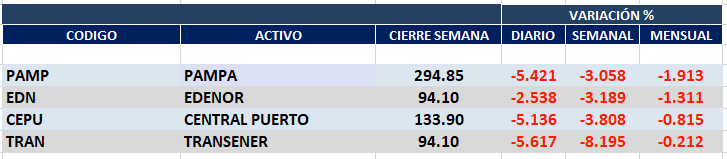 Muy negativo comportamiento semanal en el sector de utilities en el mercado local y en N.Y. TRAN cierra en $ 94,10 negativa en -8.20%PAMP queda en $ 294,85 bajando el -3.06% respecto del cierre anterior y en N.Y. cierra en us$ 23.72 abajo el -5.16% respecto del cierre anterior.EDN finaliza la semana en $ 94,10 con baja de -3.19% respecto de la semana anterior y en N.Y. queda en us$ 5.97 bajando el -7.73% respecto del cierre anterior.CEPU finaliza en $ 133,90 bajando un -3.19% en pesos y en N.Y. cierra en us$ 4.26 con caída del -6.58% respecto del cierre semanal anterior.Se mantienen posiciones compradas en TRAN y CEPU.Se activó señal de venta en EDN.Potencial señal de venta en PAMP.PAMPA (Cierre al 23/09/2022 $ 294,85)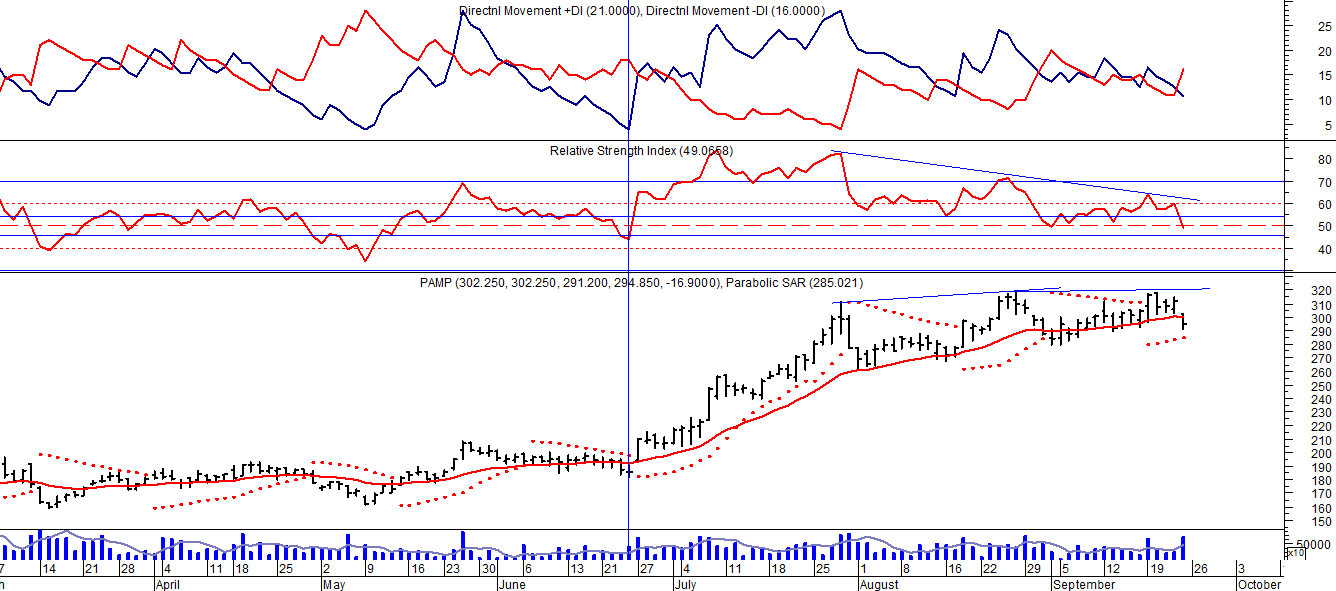 EDENOR (Cierre al 23/09/2022 $ 97,20)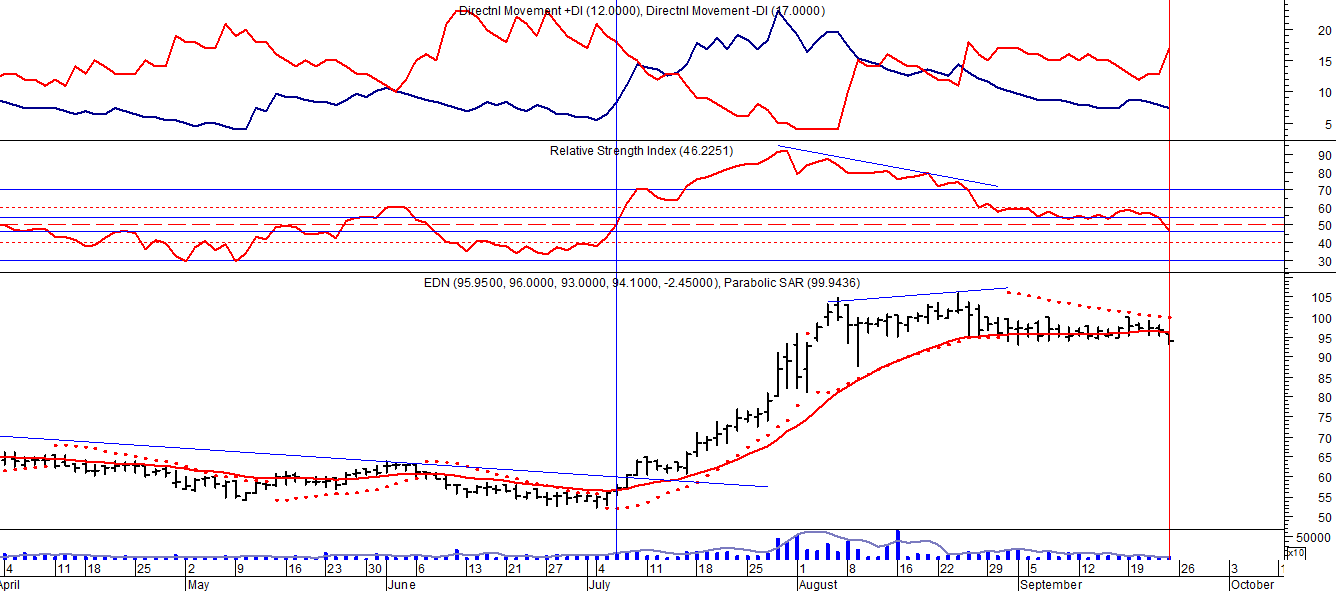 Señal de compra el 15/08/2018 en $ 44,00.Señal de venta el 20/02/2019 en $ 53,00.Señal de compra el 18/12/2019 en $ 21,00.Señal de venta el 24/01 en $ 22,50.Señal de compra el 27/04 en $ 16.00.Señal de venta el 24/08 en $ 23.50.Señal de compra el 30/09 en $ 22,00.Señal de venta el 19/11 en $ 27,00.Señal de compra el 26/11 en $ 26,50.Señal de venta el 04/12 en $ 27,00.TRAN (Cierre al 23/09/2022 $ 94,10)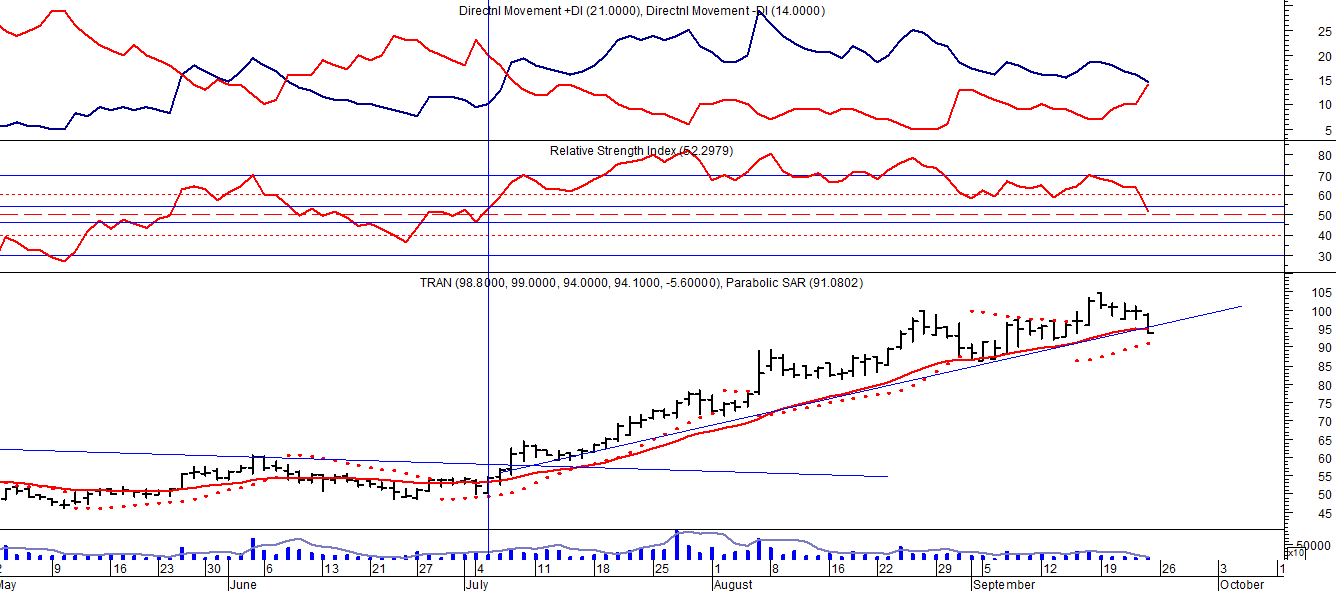 Señal de compra el 03/05 en $ 36,00.Señal de venta el 12/08 en $ 24,00.Señal de venta el 7/02 en $ 28,00.Señal de compra el 27/04 en $ 20,00.Señal de venta el 12/06 en $ 26,00Señal de compra el 06/07 en $ 25,00.Señal de venta el 25/08 en $ 25,50.Señal de compra el 24/09 en $ 24,50.Señal de venta el 18/11 en $ 28,00.Señal de compra el 26/11 en $ 27,50.Señal de venta el 17/12 en $30,00Señal de compra el 26/04 en $ 24,00.Señal de venta el 12/11 en $ 61,00.CEPU (Cierre al 23/09/2022 $ 133,90)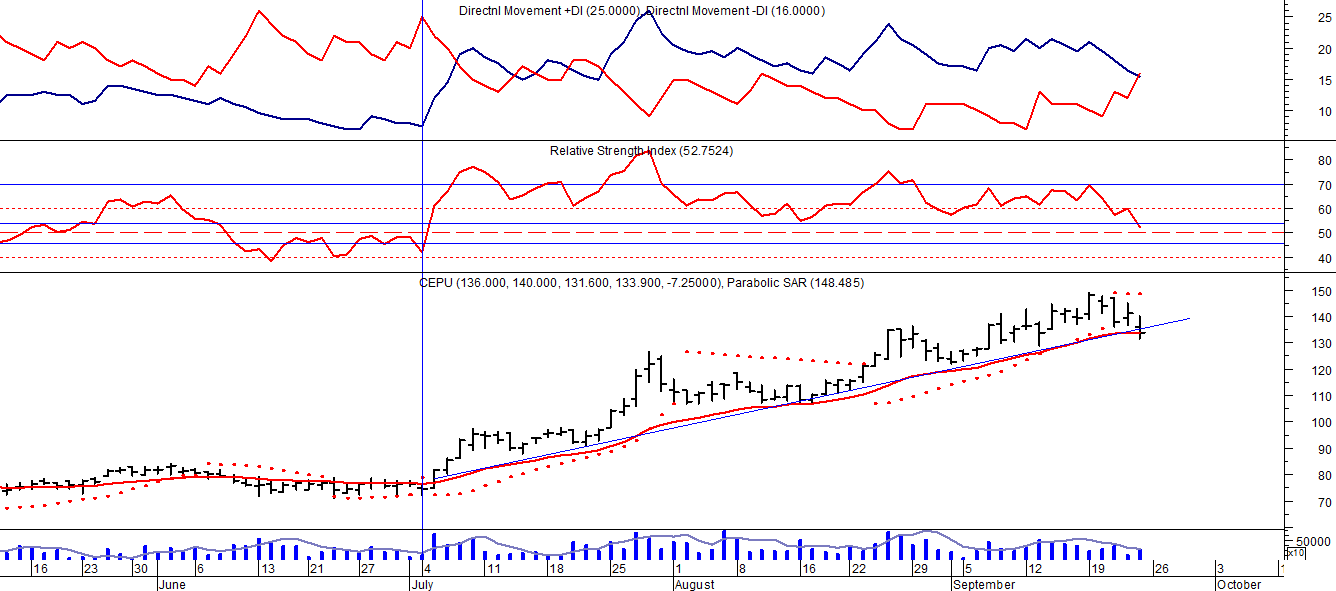 Señal de compra el 14/04 en $ 23,00.Señal de venta el 12/06 en $ 30,00.Señal de compra el 06/07 en $ 30,00.Señal de venta el 03/09 en $ 31.00.Señal de compra el 28/09 en $ 30,00.Señal de venta el 14/12 en $ 39,00.Señal de compra el 20/05 en $ 33,00.Señal de venta el 16/11 en $ 78,00.Señal de compra el 11/01 en $ 67,20.Señal de venta el 29/04 en $ 80,00.Señal de compra en $ 75,00.Señal de venta el 08/06 en $ 80,00.Señal de compra el 05/07 en $ 82,00.